VIJAYAPALA Aspiring to be a part of dynamic organization having motivational working environment, and looking for responsible and challenging assignments that will foster my advancement and long-term relationship in a organization where my experience, education and talent could make significant contributions towards corporate objectives.WORK EXPERIENCE ADMININISTRATIVE RECEPTIONIST CUM ASSISTANTLE SPA LADIES SALOON & MOBILE SPA JUNE 2014 to 5th MAY 2016DUTIES AND RESPONSIBILITIES:Communicate to the customers about the service.Making appointments, keeps tracks of the schedule, keeps staff members update about their bookings for the day.Handle clients record.Doing paper works, sending orders, replying to emails, attending calls & answering client’s inquiries & complaints. Maintaining the monthly cash flow , balance cash , vouchers, credit cards and different kinds of currencies collection .Ensure accuracy of sales transaction.CASHIER CUM SALES CONSULTANT MOM AND ME (DUBAI FESTIVAL CITY)ALMAYA GROUP OF COMPANIESAPRIL 2011 to APRIL 2012DUTIES AND RESPONSIBILITIES:Maintains high level of customer services and focus on satisfaction.Enthusiastic and motivated with excellent interpersonal and selling skills. Monitor sales at all the time and the same time increase the sales according to the management aspects.Maintains healthy relation between staffs, to use the work force effectively.Ensure accuracy of sales transaction.Balance cash, vouchers, credit cards and different kinds of currencies collection against of sales (POS)total.Making reconciliation reports to balance the cash collection against point of sales total.Deal with deliveries and stocks transfer from the warehouse and other store branch.Know the supplier and the origin of the products.LOCAL EXPERIENCE RECEPTIONIST CUM CUSTOMER CARE OFFICERBUSSINESS MACHINES COMPANY PVT LTD.JULY 2008-JANUARY 2011COMPUTER OPERATORRAVINDU MAN POWER RECRITEMENT PVT LTD DECEMBER 2007 – JUNE 2008SKILLS AND QUALIFICATION:Able to deal with people at any organization level.With extensive background in sales and cashiering.Good written and oral communication skills.Well versed in MS application. EDUCATIONAL ATTAINMENT:C/HOLY ROSARY TAMIL VIDYALAYAMSuccessfully passed G.C.E Ordinary level Exam in 2007.(School 1st rank)INTERNATIONAL AIR TICKETING ACADAMYHave successfully completed Diploma in airline fares/e ticketing, reservation marketing, GD S-Amadeus, Airport operation & Air cargo.Followed Cabin crew training.EUROPEAN COLLEGE Followed Diploma in Information Technology with excellent in Proficiency in Computing. VOLUNTEAR SKILLSParticipated in Global Youth Day.Have done teaching in Religious Education Centre.Have worked with special need children.PERSSONAL DETAILS Date of Birth	: 20th of November 1991 Nationality	: Sri LankanGender	: Female     Click to send CV No & get contact details of candidate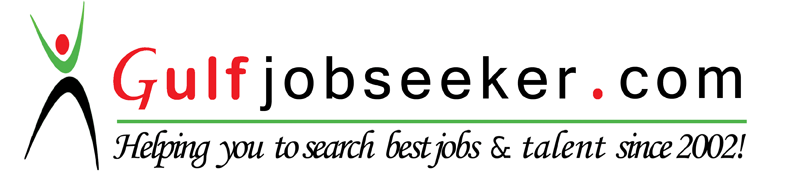 